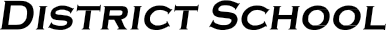 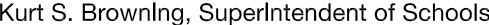 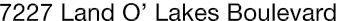 Finance Services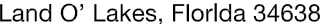 Joanne Millovitsch, Director of Finance813/ 794-2268	727/ 774-2268352/ 524-2268	Fax:  813/ 794-2266 e-mail:  jmillovi@pasco.k12.fl.usMEMORANDUMDate:	January 23, 2015To:	School Board MembersFrom:    Joanne Millovitsch, Director of Finance ServicesRe:	Attached Warrant List for the week ending January 27, 2015Please review the current computerized list. These totals include computer generated, handwritten and cancelled checks.Warrant numbers 889519-.…………………………….…………………….........................$5,272,719.24Amounts disbursed in Fund 1100 .............................................................................................................783,311.38Amounts disbursed in Fund 3611 ...............................................................................................................16,715.20Amounts disbursed in Fund 3709 .................................................................................................................3,262.00Amounts disbursed in Fund 3713 ...............................................................................................................33,550.66Amounts disbursed in Fund 3714 .............................................................................................................259,609.13Amounts disbursed in Fund 3715 ...............................................................................................................73,447.87Amounts disbursed in Fund 3900 ..........................................................................................................1,963,058.65Amounts disbursed in Fund 3903 .............................................................................................................109,691.25Amounts disbursed in Fund 3904 .............................................................................................................124,971.25Amounts disbursed in Fund 3921 .............................................................................................................389,592.24Amounts disbursed in Fund 3922 ...............................................................................................................44,833.56Amounts disbursed in Fund 4100 .............................................................................................................306,172.90Amounts disbursed in Fund 4210 ...............................................................................................................83,563.72Amounts disbursed in Fund 4220 .................................................................................................................3,974.51Amounts disbursed in Fund 7111 .............................................................................................................449,921.04Amounts disbursed in Fund 7130 ...............................................................................................................26,588.65Amounts disbursed in Fund 7921 .............................................................................................................499,708.57Amounts disbursed in Fund 7922 ...............................................................................................................98,910.74Amounts disbursed in Fund 9210 .................................................................................................................1,835.92The warrant list is a combination of two check runs. Confirmation of the approval of the warrants for the week ending January 27, 2015 will be requested at the February 17, 2015 School Board meeting.